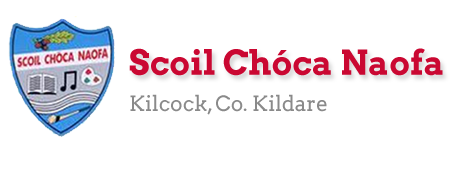 Dear 4th class and families, I hope you and your family are keeping safe and well. I hope you enjoyed carrying out some science experiments, getting creative with art and cooking up a storm in the kitchen last week. If you started to keep a diary, I would like you to continue with this, recording your days and how you’re feeling right now.You may remember that we started the Stay Safe programme before the school closure. The Stay Safe programme is part of the Social, Personal and Health Education Curriculum which all primary schools are required to implement.  We have looked at Theme 1 ‘Feeling Safe and Unsafe’ but we did not complete lesson 3 of Theme 1. This week, the children will be completing the programme. Parents/Guardians must supervise the delivery of these lessons as sensitive issues may arise. Please refer to Ms. Daly’s email which was sent last week. If you did not receive an email, please let me know. Thank you for your co-operation. Thank you so much for sending me pictures of your work last week. I am so impressed with you for keeping up with your school work at home. Please continue to send the work you are most proud of to mssmith@scoilchoca.ie. You can email me every few days if you’d like (ask an adult). I want to acknowledge the incredible work that your parents/guardians are doing at home with you. I understand the delicate balance of trying to teach and also work from home. A sincere thank you to you all. We have fantastic parents/guardians in our school and we are fortunate to be teaching your children. I would like to take this opportunity to congratulate all the girls and boys for playing their part in helping Scoil Chóca Naofa to achieve its 8th Green Flag, and in particular the members of our Green School’s Committee, Ella Naughton and Saoirse Hoolan. Well done on a massive achievement. We are so proud of you all. Here is a link to a post on the school website where you can read more about this exciting news: http://www.scoilchoca.ie/our-8th-green-flag/ Stay safe and keep smiling, Ms. SmithWishing Zuzanna Rudkowska a Happy Birthday this week: 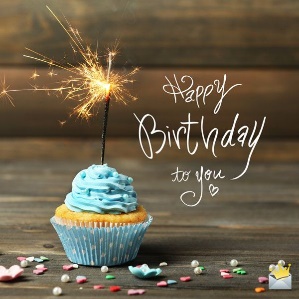 Work for Ms. Smith’s 4th Class : Week 8 Starting 18.05.2020 – 22.05.2020Contact SEN Teacher: mswilson@scoilchoca.ieKilcockEAL GROUP-Ms. Wilson. Fill in this grid.What places in Kilcock do you like?  Why?Teacher: Ms. HeffernanContact SEN Teacher: msheffernan@scoilchoca.ieMondayThank you for everybody’s efforts in downloading the Bua na Cainte app. Thank you for getting in contact about this. Please note EDCO is experiencing a backlog of queries and I have been advised that they are working through these as fast as possible.  English: Read at Home pg 118Starlight 15a ‘A Plant’s Plea’ Complete A Comprehension: Fact Finding and B Comprehension: Read Between the lines in copy pg. 173Use your dictionary to look up any new wordsMaths:Maths Matters pg 158 q1 and q2 in book.Count up and down in multiples from 2-20, 3-30, 4-40 Mathletics Activities Irish:Bua na Cainte 4 lch 131Watch Cúla ar scoil on TG4 @10. Stay Safe Programme:Stay Safe: Topic 1 ‘Feeling Safe and Unsafe’ Lesson 3Stay Safe: Topic 2 ‘Friendship and Bullying’- Lessons 1 and 2Worksheet 4/HSL: Friend PoemTR4-TR8: Listen and discussWorksheet 5/HSL: Bullying Definition WorksheetTuesdayThank you for everybody’s efforts in downloading the Bua na Cainte app. Thank you for getting in contact about this. Please note EDCO is experiencing a backlog of  queries and I have been advised that they are working through these as fast as possible.  English:Read at Home pg 119Starlight 15a ‘A Plant’s Plea’ Complete C Vocabulary in copy pg. 173Maths:Maths Matters pg 158 q3 and q4 in book.Count up and down in multiples from 5-50, 6-60 Mathletics Activities Irish:Bua na Cainte 4 lch 133. Read story and fill in blanks.Watch Cúla ar scoil on TG4 @10. Stay Safe Programme:Stay Safe: Topic 2 ‘Friendship and Bullying’ - Lessons 3 and 4Worksheet 6: What do I know about bullying?TR 9 + TR 10: Listen and discussWorksheet 7: Stop, Block, TellWednesdayEnglish:Read at Home pg 120Starlight 15a ‘A Plant’s Plea’ Complete D Vocabulary in copy pg. 174Maths:Maths Matters pg 159 q1 and q2 in book.Use you calculator to check your answers.Count up and down in multiplies from 7-70, 8-80 Mathletics Activities Irish:Leabhar Litrithe lch 39 Aonad 1 Ceacht 3 section.Watch Cúla ar scoil on TG4 @10. Stay Safe ProgrammeStay Safe: Topic 2 ‘Friendship and Bullying’ – Lessons 5 and 6TR 11- TR 13: Listen and discussWorksheet 8/HSL: Our Class AgreementWorksheet 9: Keeping our agreementThursdayEnglish: Starlight 15a ‘A Plant’s Plea’ Complete E Grammar pg. 174Maths:Maths Matters pg 159 q3 and q4 in book. Count up and down in multiples from 9-90, 10-100Mathletics Activities Irish:Leabhar Litrithe lch 39 Aonad 1 Ceacht 4 section.Watch Cúla ar scoil on TG4 @10Stay Safe ProgrammeStay Safe: Topic 3 ‘Touches’ – Lessons 1 and 2TR 14: Listen and discussWorksheet 10: What ifWorksheet 11/HSL 11: Touches I like, Touches I don’t likeTR 15-TR17: Listen and discussWorksheet 12/HSL: Never keep a touch secretFridayEnglish: Starlight 15a ‘A Plant’s Plea’ Complete F Writing Skills pg 175Maths:Maths Matters pg 160 in book. Use your calculator to check your answers.Count up and down in multiples from 11-110, 12-120Mathletics Activities Irish: Bua na Cainte 4 lch 134. Fill in the grid and answer the questions in your copy. Freagair na ceisteanna i do chóipleabharWatch Cúla ar scoil on TG4 @10Stay Safe ProgrammeStay Safe: Topic 4 ‘Secrets and Telling’TR 18: Listen and discussWorksheet 13/HSL: Good or bad secretsStay Safe: Topic 5 ‘Strangers’Tr 19 + Tr 20: Listen and discussWorksheet 14: What would you do?Worksheet 15/HSL: Stranger rulesTeacher: Ms. WilsonNote:  SEN teachers have added work on to the teacher’s plan. Children can decide to do this work instead of something the teacher has assigned. It is not extra work. Also, we would be delighted if you could email on a picture of something that your child has done and is proud of so we can see their lovely work again!Literacy GroupWord of the Day (One per day Mon, Tues, Wed.  Revise Thurs)         (Taken from this week’s class reading - Starlight- A Plant’s Plea p.170 -173). Look up the meaning of the following three words; excluded, gorge, blaze.      Be careful some words may have more than one meaning.Talk about the word.  Draw/find pictures to represent the word.  If the word has two meanings you will need to draw two pictures.Write each word in a sentence that shows the meaning of the word.Say the word in different voices to help you to remember the word e.g. robot voice, monster voice, alien voice.Continue with SNIP Literacy and Gratitude Journal.   (Don’t forget to keep your Gratitude Journal once a week).If you have completed the SNIP sessions printed out in your pack go to the following website and print out the next session.http://www.snip-newsletter.co.uk/pdfs/downloads/literacy_programme_1.pdf.Start on SNIP Programme 2 if you have finished Programme 1.http://www.snip-newsletter.co.uk/pdfs/downloads/literacy_programme_part_2.pdfRevision “ar”http://theschoolhouse.us/lessons/lesson11.htmlContinue with independent reading or listening to audio book.  See links posted on previous weeks.  Let me know what you are reading or listening to.Continue with typing skills / TTRS.  Again see links posted previously. Remember the ability to type is a very useful skill.  It is worth spending some time on this now if you get the chance.Next week we will take a break from the work above and try some creative writing.  Email me and let me know if there is something that you would like to write about.  I can try to put a few ideas together to help you with this writing.EAL Group – Ms WilsonTheme : The Local and Wider Community Design a brochure or leaflet about Kilcock.  Use the following headings to help you.Location –Country and county.  Name towns that are nearby as well.Shops/Business – Name local newsagents, supermarkets, garages, bookshops, florists, butchers, banks, hairdressers etc.Schools /Colleges – Name the local schools –primary and secondary.  Mention Maynooth University which is nearby.Places to eat – name local restaurants, take-away and cafes Things to do – mention GAA, golf, rugby, canoeing, walking, cycling, basketball, athletics etc.Places to see in Kilcock and nearby – mention The Royal Canal and Greenway, Art Gallery, The Library, The Old Bog Road, The Little Chapel, Pet Farms, Forest Parks.You can take two weeks to complete this work.I would suggest that you gather the information you need on the first week.  The grid below might help you with this.If you are out for a walk with an adult take note of what you see.  Maybe ask the adult to take some photos of places that you like in Kilcock.  If this is not possible try to think of the places in Kilcock that are near you.  If you can’t take photos don’t worry.  It is fine to use drawings.On the second week use the information you have gathered for your brochure.  Add photos and drawings.  Try to present it as well as you can.SupermarketsPetrol Stations/ GaragesBanks/Credit UnionHairdressers/BarbersBookshopsButchersSchoolsSports facilitiesChurchesRestaurantsCafesTake - awaysPlaces to seePlaces to walkInteresting places nearby Towns nearbyOtherSpeech and LanguageThis week we’re going to practise giving instuctions. Try these or you can come up with your ownhttps://rainbow3to6.cjfallon.ie/class/fourth/units/7/lesson/4/slide/3I would love if you could send a recording of yourself giving instructions for one item.You could try this game. You will need a piece of paper and a pencil and one other person to play with.You can sit back to back or away from each other as long as you can’t see each other’s pages.Now start taking turns to give instructions eg. Draw a large circle in the middle of your page...At the end, see if you both drew what the other person described-there might be some funny drawings!Maybe you could send me a photo!Try this listening activity. You will need someone to call out the instructions for you. If you are printing it, only print page 2.file:///C:/Users/Scoil/AppData/Local/Temp/Temp1_t-s-4399-listen-and-do-activity-pack-%20(1).zip/5.%20Five%20Word%20Level/Listen%20and%20Do%203%20-%20Five%20Word%20Level.pdfYou could try some memory games like we play in school. Again, you need somebody to help you. Memory Master quizzes players on what they see. You stare at a picture in a magazine or child’s book for sixty seconds. After the time is up, ask somebody to quiz you about what you can remember eg. What colour was the girl’s hair? How many buttons were on her dress? Etc Keep reading! If anybody needs any more reading material, please let me know. If you’ve read or listened to a story, I’d love to hear what you thought about it.Send me an email to let me know how you’re getting on-I’d love to hear from you!Here are some games to help you with your mental maths.https://www.topmarks.co.uk/maths-games/hit-the-buttonhttps://www.topmarks.co.uk/maths-games/daily10Or if you would like to practise using a weighing scales, try this game.https://www.ictgames.com/mobilePage/mostlyPostie/index.htmlSend me an email to let me know what you have done or if you need help.